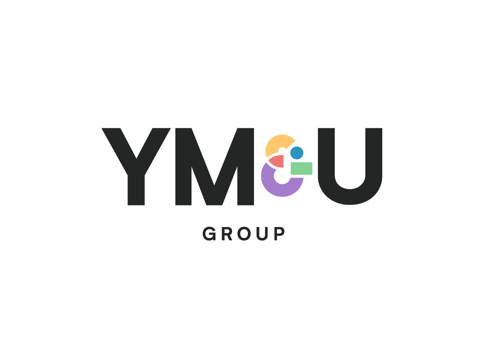 AdministratorBased:		Central London Reports to:		Administration ManagerAbout the group…	A leading management and professional services company based out of the UK and US, YMU provides a portfolio of services to a wide range of clients consisting of leaders in entertainment, film, music, radio, television and sport, including athletes, authors, digital influencers, media rights holders, musicians, producers, TV personalities and voiceover artists.About the job…An exciting opportunity has arisin within our business management division for an Administratior to join the team. Reporting to the Administration Manager, the Administrator’s role is to assist the Accounting teams with administrative and support services to ensure that they fully utilise their time effectively. Key Responsibilities…  Scanning and maintaining filing systems and recordsCreating engagement letters and dealing with correspondenceUpdating Company audit system with client informationDealing with and creating correspondenceLiaising with clients, suppliers and bankersPreparing paperwork for opening bank accounts, making payments and sending cheques and remittance advicesUndertaking any other tasks/duties as may reasonably be requiredArchiving storageBooking couriers Ordering office stationarySorting and distribution of the post daily About You… 1-2 years previous experience in a data entry or office administration position Strong verbal and written communication skills Team working skills High attention to detail Strong organisational skills What we offer…We offer a wide variety of benefits including: Unlimited holidayAccess to flexible working conditions -  we believe with performance comes freedomGenerous bonus schemePrivate medical and life Insurance after 12 months' serviceEnhanced parental leaveStaff equality share and bonus schemePerkbox employee benefit platform